WFS GmbH 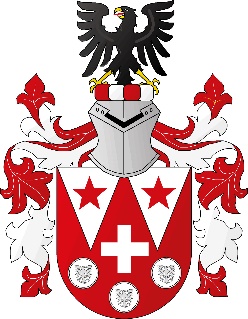 http://www.wfs24.comNameAdresseGattungSchadenstelleFIL Fondsbank GmbHKastanienhöhe 1 ,61476 Kronberg im TaunusBank unter Bundesaufsicht Erlaubnis nach § 34f GewOwww.bankenombudsmann.deFondsnet Vermögensberatung & -verwaltungs GmbHSteinstraße 33, 50374 ErftstadtErlaubnis nach § 34f GewOwww.bafin.de www.obudsstelle-investmentfonds.deReuss Private Bank für Wertpapierhandel AGUntermainkai 20, 60329 Frankfurt lizensierter Vermögensverwalter nach § 15 WpIG unter Bundesaufsicht  www.bafin.de  http://vuv-ombudsstelle.de